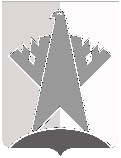 ДУМА СУРГУТСКОГО РАЙОНАХанты-Мансийского автономного округа - ЮгрыРЕШЕНИЕ«29» сентября 2020 года                                                                                                    № 983-нпа         г. СургутВ соответствии со статьёй 138 Бюджетного кодекса Российской Федерации, статьёй 6 Закона Ханты-Мансийского автономного округа – Югры от 10 ноября 2008 года № 132-оз «О межбюджетных отношениях в Ханты-Мансийском автономном округе – Югре»Дума Сургутского района решила:1.	Согласовать полную замену дотации на выравнивание бюджетной обеспеченности муниципальных районов (городских округов) на 2021 год в сумме 39 448,7 тыс. рублей, на 2022 год в сумме 33 338,9 тыс. рублей, на 2023 год в сумме 34 009,7 тыс. рублей дополнительным нормативом отчислений от налога на доходы физических лиц в бюджет муниципального образования Сургутский район в размере 0,28 процента на 2021 год, в размере 0,23 процента на 2022 год, в размере 0,22 процента на 2023 год.2.	Признать утратившим силу решение Думы Сургутского района от 15 октября 2019 года № 742-нпа «О согласовании полной замены дотации на выравнивание бюджетной обеспеченности муниципальных районов (городских округов) дополнительным нормативом отчислений от налога на доходы физических лиц на 2020 год и на плановый период 2021 и 2022 годов».3.	Решение вступает в силу после его официального опубликования (обнародования), но не ранее 01 января 2021 года.О согласовании полной замены дотации на выравнивание бюджетной обеспеченности муниципальных районов (городских округов) дополнительным нормативом отчислений от налога на доходы физических лиц на 2021 год и на плановый период 2022 и 2023 годовПредседатель Думы Сургутского районаА.П. Сименяк«29» сентября 2020 годаГлава Сургутского районаА.А. Трубецкой «29» сентября 2020 года